STAJ YAPILAN YERİNAdı:Faaliyet Alanı:Ürünleri:Yukarıda kimlik bilgileri verilen öğrencinin belirtilen işyerinde ve sürede zorunlu stajını yapması uygun görülmüştür.Staj Komisyonunun OnayıTarih:İmza: 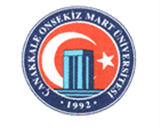 T.C.Çanakkale Onsekiz Mart ÜniversitesiMühendislik Fakültesi Kimya Mühendisliği BölümüStaj Yeri Tanıtım FormuAdı-SoyadıÖğrenci Noe-posta :Cep TelefonuStaj TürüLaboratuvar  ⎕İşletme    ⎕Süresi………     iş günü………     iş günü